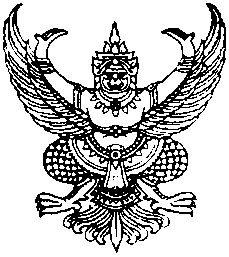 ที่ นม 930๐๑/244   			         		   ที่ทำการองค์การบริหารส่วนตำบลพันชนะ							   อำเภอด่านขุนทด นม ๓๐2๑๐				                    7   เมษายน ๒๕๖4เรื่อง	การรายงานการดำเนินการจ้างพนักงานจ้างเพื่อปฏิบัติหน้าที่ในองค์การบริหารส่วนตำบล 	(กรณีจ้างใหม่) เรียน  	นายอำเภอด่านขุนทดอ้างถึง   หนังสือสำนักงานส่งเสริมการปกครองท้องถิ่นจังหวัดที่ นม ๐๐๒๓.๒/ว1525 ลว 11 มี.ค. ๒๕๖4สิ่งที่ส่งมาด้วย ๑.สำเนาคำสั่ง อบต.พันชนะ ที่ 166 /๒๕๖4 ลงวันที่ 31 มีนาคม ๒๕๖4 จำนวน ๑ ชุด 		ตามหนังสือที่อ้างถึง สำนักงานส่งเสริมการปกครองท้องถิ่นจังหวัดนครราชสีมา แจ้งว่าคณะกรรมการพนักงานส่วนตำบลจังหวัดนครราชสีมา (ก.อบต.จ.นม.) ในการประชุม ครั้งที่ 2/๒๕๖4 เมื่อวันที่ 23 กุมภาพันธ์ 25๖4 ได้มีมติเห็นชอบให้องค์การบริหารส่วนตำบลจ้างพนักงานจ้างตามที่เสนอขอ และให้องค์การบริหารส่วนตำบลที่เกี่ยวข้องดำเนินการเรียกผู้ได้รับความเห็นชอบให้มาทำสัญญาและปฏิบัติงานโดยเร็ว นั้น 		บัดนี้ องค์การบริหารส่วนตำบลพันชนะ อำเภอด่านขุนทด จังหวัดนครราชสีมา ได้ดำเนินการออกคำสั่งแต่งตั้งพนักงานเพื่อปฏิบัติหน้าที่ในองค์การบริหารส่วนตำบล (กรณีจ้างใหม่) จำนวน 1 ราย ตามมติคณะกรรมการพนักงานส่วนตำบลจังหวัดนครราชสีมา (ก.อบต.จ.นม.) เรียบร้อยแล้ว จึงรายงานผลการดำเนินการมายังนายอำเภอด่านขุนทดในฐานะผู้กำกับดูแลองค์การบริหารส่วนตำบลตามพระราชบัญญัติสภาตำบลและองค์การบริหารส่วนตำบล พ.ศ.๒๕๓๗ และแก้ไขเพิ่มเติมถึง (ฉบับที่ ๙) พ.ศ.๒๕๕๒ ทราบอีกทางหนึ่ง รายละเอียดปรากฏตามสิ่งที่ส่งมาด้วย 		จึงเรียนมาเพื่อโปรดทราบ และพิจารณาดำเนินการต่อไป					         ขอแสดงความนับถือ          	                                                (นายจเร  เสขุนทด)	                                     นายกองค์การบริหารส่วนตำบลพันชนะสำนักงานปลัดองค์การบริหารส่วนตำบลโทรศัพท์. 0-4430-0639 โทรสาร. ๐-๔๔๙3-8843www.panchana.go.th “ยึดมั่นธรรมาภิบาล บริการเพื่อประชาชน”ที่ นม 930๐๑/243   			         		   ที่ทำการองค์การบริหารส่วนตำบลพันชนะ							   อำเภอด่านขุนทด นม ๓๐2๑๐				                   7  เมษายน ๒๕๖4เรื่อง	การรายงานการดำเนินการจ้างพนักงานจ้างเพื่อปฏิบัติหน้าที่ในองค์การบริหารส่วนตำบล 	(กรณีจ้างใหม่) เรียน  	ประธานคณะกรรมการพนักงานส่วนตำบลจังหวัดนครราชสีมาอ้างถึง   มติคณะกรรมการพนักงานส่วนตำบลจังหวัดนครราชสีมา ในการประชุม ครั้งที่ 2/๒๕๖4 	เมื่อวันที่ 23 กุมภาพันธ์ 25๖4สิ่งที่ส่งมาด้วย ๑.สำเนาคำสั่ง อบต.พันชนะ ที่  166 /๒๕๖4 ลงวันที่ 31 มีนาคม ๒๕๖4 จำนวน ๑ ชุด 		ตามที่จังหวัดนครราชสีมา แจ้งว่าคณะกรรมการพนักงานส่วนตำบลจังหวัดนครราชสีมา          (ก.อบต.จ.นม.) ในการประชุม ครั้งที่ 2/๒๕๖4 เมื่อวันที่ 23 กุมภาพันธ์ 25๖4 เห็นชอบให้องค์การบริหารส่วนตำบลจ้างพนักงานจ้างตามที่เสนอขอ และให้องค์การบริหารส่วนตำบลที่เกี่ยวข้องดำเนินการเรียกผู้ได้รับความเห็นชอบให้มาทำสัญญาและปฏิบัติงานโดยเร็ว นั้น  		บัดนี้ องค์การบริหารส่วนตำบลพันชนะ ได้ดำเนินการออกคำสั่งแต่งตั้งพนักงานเพื่อปฏิบัติหน้าที่ในองค์การบริหารส่วนตำบล (กรณีจ้างใหม่) จำนวน 1 ราย ตามมติคณะกรรมการพนักงานส่วนตำบลจังหวัดนครราชสีมา (ก.อบต.จ.นม.) เรียบร้อยแล้ว จึงขอส่งสำเนาคำสั่งฯดังกล่าว รายละเอียดปรากฏตามสิ่งที่ส่งมาด้วย		จึงเรียนมาเพื่อโปรดทราบ และพิจารณาดำเนินการต่อไป					         ขอแสดงความนับถือ          	                                                (นายจเร  เสขุนทด)	                                     นายกองค์การบริหารส่วนตำบลพันชนะสำนักงานปลัดองค์การบริหารส่วนตำบลโทรศัพท์. 0-4430-0639 โทรสาร.  ๐-๔๔๙3-8843www.panchana.go.th “ยึดมั่นธรรมาภิบาล บริการเพื่อประชาชน”